Týdenní DÚ na							Jméno:______________________Doplň y/i, ý/í.  Vyber si pět zvýrazněných  slov,  				2.) Doplň písmena.opiš je a urči mluvnické kategorie.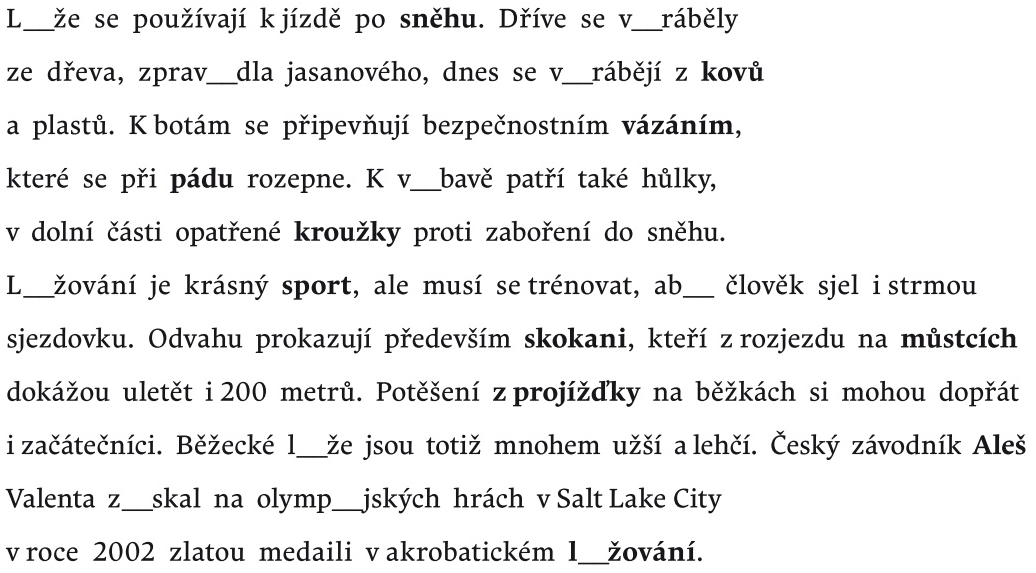 									__ěsto  __rlovy __ary									__taroměstské __áměstí									__lice  __ražská									__tava a __abe jsou řeky.									__an  __etr __ovák__________________________________________________________________________________________________________________________________________________________________________________________________________________________________________________________________________________________________________________________________________________________________________________________________________________________________________________________________Doplň y/i, ý/í.  Urči slovní druhy (napiš čísla nad slova).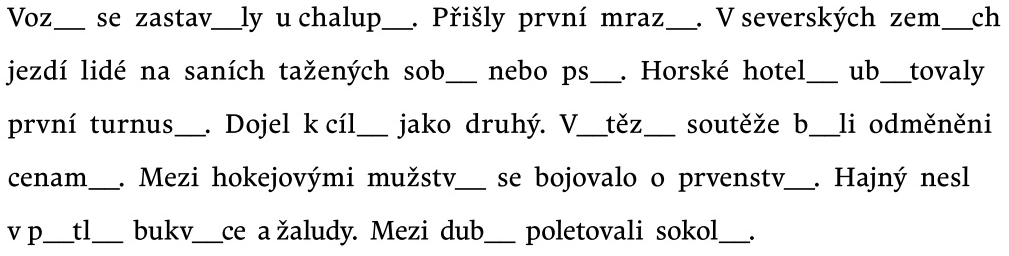 Doplň  bě, bje, pě, pje, vě, vje.Ve v__jzdu do dvora se ob__vilo poštovní auto. Řidič nesl ob__mný balík. Hledal pana Smutného, který si zboží ob__dnal. Ob__l několik Smutných ve městě, ale nikdo z nich si nic neob__jednal. Řidič b__doval, nev__děl, komu balík doručit. V tom uviděl čiperného chlapečka, který byl zv__davý, co krabice obsahuje. Když zjistil, že v balíku je hv__zdářský dalekohled, hned v__děl, kdo bude jeho majitelem. Přece pan Smutný z ulice poblíž nám__stí je nadšený hv__zdář.Na základě textu ve cvičení 3 napiš přímou řečí, co mohl říkat pan pošťák a čiperný chlapeček. Ke každé osobě napiš alespoň dvě přímé řeči.Nezapomeň na správný zápis uvozovek, věty uvozovací, velká a malá písmena.___________________________________________________________________________________________________________________________________________________________________________________________________________________________________________________________________________________________________________________________________________________________________________________________________________________________________________________Narýsuj čtyři různé pravoúhlé trojúhelníky. Zjisti jejich obsah._____________________________________	obsah:_____________________________________________________________	obsah: _____________________________________________________________	obsah: _____________________________________________________________	obsah: ________________________Vyznač body X,Y,Z. Sestroj osu souměrnosti a vyznač body X´,Y´,Z´. Spoj body do obrazce.Zapiš pomocí číslic 0 a 1 bilandská čísla.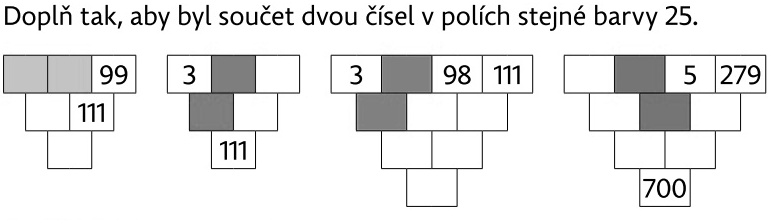 Vyřeš slovní úlohu:Cestovatel se připravoval na výlet na Antarktidu. Koupil si nepromokavou bundu za 7300 Kč, boty za 5400 Kč. a kalhoty za 8750 Kč. Koupil si také kompas. Kolik korun stál kompas, když jeho nákup stál           22 000 Kč?___________________________________________________________________________________________________________________________________________________________________________________________________________________________________________________________________________________________________________________________________________________________________________Bg+AgDg+BgDg+AgDg+CgCg+Bg+AgEg+Ag